ГБОУ Гимназия № 61, ГБОУ ИМЦ Выборгского района приглашают принять участие в работеСанкт-Петербургской городской научно-практической конференции«На пути к реализации ФГОС ООО: тенденции, проблемы, перспективы»Которая состоится 14 марта 2015 в ГБОУ Гимназия №61 Выборгского района, Санкт-Петербург, пр.Художников, дом 29, корпус 3. Конференция организована ГБОУ ИМЦ Выборгского района, ГБОУ Гимназия № 61 при поддержке и участии СПб АППО. На конференции будут представлены на  обсуждение актуальные вопросы внедрения ФГОС ООО, представлены результаты экспериментальной работы и опыт образовательных учреждений – экспериментальных площадок по опережающему введению ФГОС ООО. На пленарном заседании выступят ведущие специалисты Санкт-Петербурга по реализации ФГОС, работа секций организована по 6 направлениям внедрения ФГОС ООО, в разделе представления собственного педагогического опыта опытные учителя выступят с мастер-классами, проведут круглые столы, представят свои достижения в иных формах. На конференции будут подведены итоги, и состоится награждение финалистов городского педагогического конкурса «Технологическая карта урока». Предусмотрена возможность выступления со стендовыми докладами. По итогам конференции издается сборник статей и материалов в электронном СМИ (св-во о публикации предоставляется).План работы Пригашаем васвыступить на секциях по темам:Информационно-образовательная среда современной школыГотовность учителя к введению ФГОС ОООДуховно нравственное развитие и воспитание учащихсяПостроение  системы внутреннего мониторинга качества образованияПедагогические технологии: проблемы и решенияПроблемы администрирования введения ФГОС ОООПредставить свой педагогический опытВыступить со стендовым докладомПринять участие в городском педагогическом конкурсе «Технологическая карта»Опубликовать статью в сборнике Для участия пожалуйста заполните регистрационную форму и пришлите по факсу: +7 812 4176124или на e-mail  fgoskonferencia14032015@gmail.com Заявки принимаются до 1 марта 2015Заявка на участие в Санкт-Петербургской городской научно-практической конференции«На пути к реализации ФГОС ООО: тенденции, проблемы, перспективы»Пожалуйста, изложите кратко тезисы выступления или представления педагогического опыта: _______________________________________________________________________________________________________________________________________________________________________________________________________________________________________________________________ _____________________________________________________________________________________ _____________________________________________________________________________________ _____________________________________________________________________________________ _____________________________________________________________________________________ Пожалуйста, сообщите размеры и тип носителя вашего стендового доклада: высота ________ см, ширина ________ см. Изготовлен на ___________________________________                                                                                                                                                                                        тип носителя (бумага, пленка, пластик, выставочная конструкция и т.д.)Желаемый способ закрепления на выставочной конструкции ________________________________ _____________________________________________________________________________________ _____________________________________________________________________________________Планируете ли вы распространять у вашего стенда раздаточные материалы:___________________Оргкомитет может отказать в предоставлении возможности выступить на секции или представить педопыт, если заявленная тема не соответствует тематике конференции или тезисы полностью повторяют выступление других участников, в этом случае все вопросы согласовываются с участниками в переписке или по телефону.  Обязательно укажите вашу контактную информацию!!!Указанные регистрационные данные будут использованы для оформления документов об участии в работе конференции (пригодятся при аттестации).В приложении 1 рабочий проект программы конференцииВ приложении 2 Положение о районном профессиональном педагогическом конкурсе «Технологическая карта урока»В приложении 3 Требования к публикации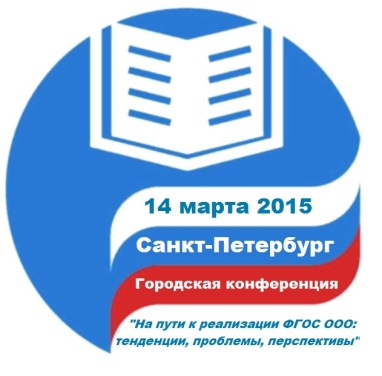 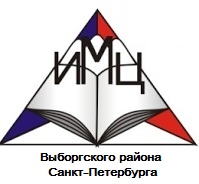 времямероприятия9:00-10:00Прибытие и регистрация участников, выдача материалов9:00-10:00Стендовые доклады, презентации проектов партнеров.10:00-11:30Пленарное заседание11:30-12:00Перерыв, стендовые доклады, презентации проектов, выставки партнеров12:00-12:45Работа по секциям12:45-13:15Перерыв, стендовые доклады, презентации проектов, кофепауза, ланч13:15-14:00Мастер классы, представление педопыта, круглые столы.14:00-14:15Подведение итогов, финал проф. конкурса «Технологическая карта урока»14:15-14:45Сбор отзывов, выдача документов, отбытие участников.Фамилия, имя, отчество(полностью)Телефон, e-mailДолжность, квалификационная категория, ученая степень, званияМесто работы(полностью)Тема выступления на секцииТема представления педагогического опытаТема стендового доклада